П О С Т А Н О В Л Е Н И ЕПРАВИТЕЛЬСТВА КАМЧАТСКОГО КРАЯ             г. Петропавловск-КамчатскийВ соответствии с постановлением Правительства Российской Федерации от 21.11.2011 № 958 «О системе обеспечения вызова экстренных оперативных служб по единому номеру «112»ПРАВИТЕЛЬСТВО ПОСТАНОВЛЯЕТ:1. Утвердить Положение о системе обеспечения вызова экстренных оперативных служб по единому номеру «112» Камчатского края, согласно приложению к настоящему постановлению.2. Признать утратившим силу постановление Правительства Камчатского края от 28.04.2013 № 179-п «Об утверждении Положения о системе обеспечения вызова экстренных оперативных служб через единый телефонный номер "112" на территории Камчатского края»3. Настоящее постановление вступает в силу через 10 дней после дня его официального опубликования.Губернатор Камчатского края                                                             В.И. Илюхин                                                                               Приложение к постановлению							        Правительства Камчатского края							        от ________________№ _______Положение о системе обеспечения вызова экстренных оперативных службпо единому номеру «112» Камчатского краяI. Общие положенияНастоящее Положение определяет цели, структуру, состав подсистем, порядок межведомственного информационного взаимодействия и состав участников системы  обеспечения вызова экстренных оперативных служб по единому номеру «112» Камчатского края (далее – система-112).Система-112 Камчатского края является региональной государственной информационной системой и предназначена для обеспечения оказания экстренной помощи населению при угрозах для жизни и здоровья по принципу «единого окна», уменьшения социально-экономического ущерба при чрезвычайных ситуациях и социально-значимых происшествиях и повышения оперативности реагирования дежурно-диспетчерских служб  экстренных оперативных служб (далее – ДДС ЭОС).Система-112 в Камчатском крае предназначена для решения следующих основных задач:прием, регистрация и обработка вызовов (сообщений о происшествиях), поступающих по единому номеру «112» от населения Камчатского края;получение от оператора связи сведений о местонахождении лица, обратившегося по номеру «112», и (или) абонентского устройства, с которого был осуществлен вызов (сообщение о происшествии), а также иных данных, необходимых для обеспечения реагирования по вызову (сообщению о происшествии);анализ поступающей информации о происшествиях;направление информации о происшествиях, в том числе вызовов (сообщений о происшествиях), в ДДС ЭОС в соответствии с их зонами ответственности для организации экстренного реагирования;автоматическое восстановление соединения с пользовательским (оконечным) оборудованием лица, обратившегося по номеру «112», в случае внезапного прерывания соединения;регистрация и документирование всех входящих и исходящих вызовов (сообщений о происшествиях) по номеру «112»;ведение базы данных об основных характеристиках происшествий, о начале, завершении и об основных результатах экстренного реагирования на полученные вызовы (сообщения о происшествиях);обеспечение приема вызовов (сообщений о происшествиях) на иностранных языках.II. Структура системы-112 Камчатского краяСистема-112 Камчатского края создается с централизованным приемом и обработкой вызовов (сообщений о происшествиях) основным и резервным центрами обработки вызовов (ЦОВ-АЦ, РЦОВ) регионального уровня и централизованным предоставлением комплекса инфокоммуникационных услуг, обеспечивающих необходимую функциональность системы-112 Камчатского края (в том числе хранение информации).Система-112 Камчатского края состоит из следующих основных подсистем:телекоммуникационная подсистема;информационно-коммуникационная подсистема;подсистема консультативного обслуживания;геоинформационная подсистема;подсистема мониторинга;подсистема обеспечения информационной безопасности.Построение и функционирование подсистемы, указанной в подпункте «а» пункта 5 настоящего Положения, определяется утвержденным системным проектом телекоммуникационной подсистемы системы-112 Камчатского края.Построение и функционирование подсистем, указанных в подпунктах «б», «в», «г», «д», «е» пункта 5 настоящего Положения, определяется утвержденным техническим проектом построения системы-112 Камчатского края (далее – Технический проект).Построение и функционирование подсистемы, указанной в подпункте «д» пункта 5 настоящего Положения, дополнительно уточняется соглашением с АО «ГЛОНАСС» по вопросу взаимодействия системы-112 Камчатского края с ГАИС «ЭРА-ГЛОНАСС», а также соответствующими техническими условиями.Построение и функционирование подсистемы, указанной в подпункте «е» пункта 5 настоящего Положения, дополнительно определяется с учетом официальной позиции ФСТЭК России и ФСБ России по вопросам защиты персональных данных и информационной безопасности в государственных информационных системах. Система-112 Камчатского края обеспечивает межведомственное информационное взаимодействие следующих органов повседневного управления Единой государственной системы предупреждения и ликвидации чрезвычайных ситуаций, дежурно-диспетчерских служб экстренных оперативных служб и иных организаций и объектов системы-112 Камчатского края согласно Техническому проекту (далее – участников системы-112 Камчатского края):ЦУКС ГУ МЧС России по Камчатскому краю;ЦОВ-АЦ системы-112 Камчатского края;РЦОВ системы-112 Камчатского края;единые дежурно-диспетчерские службы муниципальных образований Камчатского края (ЕДДС);службы пожарной охраны и спасательные службы (ДДС-01) федерального и краевого подчинения;службы полиции (ДДС-02);службы скорой медицинской помощи (ДДС-03);аварийные службы газовой сети (ДДС-04);дежурно-диспетчерская служба «Антитеррор»;узел обеспечения вызовов экстренных оперативных служб (УОВЭОС) системы-112 Камчатского края;центр обработки данных комплекса средств автоматизации «Региональная платформа» аппаратно-программного комплекса «Безопасный город» Камчатского края;региональный коммутационный узел Государственной автоматизированной информационной системы «ЭРА-ГЛОНАСС» на территории Камчатского края;Порядок организации межведомственного информационного взаимодействия участников системы обеспечения вызова экстренных оперативных служб по единому номеру «112» Камчатского края определяется соответствующим регламентом, который утверждается распоряжением Правительства Камчатского края.Адреса размещения ЦОВ-АЦ и РЦОВ определяются утвержденным техническим проектом построения системы-112 Камчатского края.Полный состав и адреса размещения ДДС-01, ДДС-02, ДДС-03, ДДС-04 и ДДС «Антитеррор» в системе-112 Камчатского края определяются утвержденным техническим проектом построения системы-112 Камчатского края.ЦОВ-АЦ системы-112 Камчатского края функционирует на базе центра обработки вызовов системы-112 Государственного казенного предприятия Камчатского края «Единый ситуационно-мониторинговый центр».РЦОВ системы-112 Камчатского края функционирует на базе отдела единой дежурно-диспетчерской службы Муниципального казенного учреждения «Центр управления кризисными ситуациями города Петропавловска-Камчатского».ДДС-01 федерального подчинения в системе-112 Камчатского края функционируют на базе Федерального государственного казенного учреждения «Отряд федеральной противопожарной службы по Камчатскому краю».ДДС-01 краевого подчинения в системе-112 Камчатского края функционируют на базе противопожарной службы Камчатского края в составе Краевого государственного казенного учреждения «Центр обеспечения действий по гражданской обороне, чрезвычайным ситуациям и пожарной безопасности в Камчатском крае».ДДС-02 в системе-112 Камчатского края функционируют на базе дежурной части УМВД России по Камчатскому краю и дежурных частей его территориальных структурных подразделений.ДДС-03 в системе-112 Камчатского края функционируют на базе станций и отделов скорой медицинской помощи в структуре подведомственных учреждений Министерства здравоохранения Камчатского края.ДДС-04 в системе-112 Камчатского края функционируют на базе Камчатской ремонтно-эксплуатационной службы Акционерного общества «Газпром газораспределение Дальний Восток».ДДС «Антитеррор» в системе-112 Камчатского края функционирует на базе Управления Федеральной службы безопасности по Камчатскому краю.РЦОВ системы-112 Камчатского края обеспечивает функциональность ЦОВ-АЦ в случае недоступности или некорректной работы последнего.На базе ЕДДС ряда муниципальных образований в Камчатском крае, состав которых определяется утвержденным техническим проектом построения системы-112 Камчатского края, разворачиваются ЦОВ-ЕДДС, обеспечивающие резервирование функционирования подсистем системы-112 Камчатского края, указанных в подпунктах «б» и «г» пункта 5 настоящего Положения.ЦОВ-ЕДДС обеспечивают функциональность ЦОВ-АЦ и РЦОВ с учетом ограничений, указанных в пункте 23 настоящего Положения, на территории муниципальных образований, в которых они развернуты.III. Функционирование системы-112 в Камчатском краеСистема-112 Камчатского края функционирует в круглосуточном режиме и находится в постоянной готовности к организации экстренного реагирования на вызовы (сообщения о происшествиях).Прием и обработка вызовов (сообщений о происшествиях) в системе-112 Камчатского края осуществляется операторским персоналом ЦОВ-АЦ (РЦОВ, ЦОВ-ЕДДС). Контроль за реагированием на происшествие, уточнение и корректировку действий привлеченных дежурно-диспетчерских служб экстренных оперативных служб, информирование взаимодействующих дежурно-диспетчерских служб экстренных оперативных служб об оперативной обстановке, а также принятых и реализуемых мерах реагирования, осуществляется диспетчерским персоналом единых дежурно-диспетчерских служб муниципальных образований.Дежурно-диспетчерские службы экстренных оперативных служб размещают в системе-112 Камчатского края информацию о ходе и об окончании мероприятий по экстренному реагированию на принятый вызов (сообщение о происшествии) в соответствии с утвержденным Регламентом межведомственного информационного взаимодействия участников системы-112 Камчатского края.Обмен информацией в рамках функционирования системы-112 Камчатского края осуществляется в порядке, предусмотренном утвержденным Регламентом межведомственного информационного взаимодействия участников системы-112 Камчатского края, устанавливающим:критерии отличия экстренных вызовов от ложных, тестовых и иных вызовов, не требующих экстренного реагирования;критерии привлечения ДДС-01, ДДС-02, ДДС-03, ДДС-04 и ДДС «Антитеррор» к реагированию на экстренные вызовы;критерии отличия вызовов с признаком «чрезвычайная ситуация» от иных экстренных вызовов, порядок привлечения ЦУКС Камчатского края и ЕДДС муниципальных образований к реагированию на такие вызовы;порядок приема и обработки экстренных вызовов (сообщений) о происшествиях операторами центров обработки вызовов системы-112 Камчатского края;порядок реагирования экстренных оперативных служб на поступившие экстренные вызовы (сообщения о происшествии) с использованием программно-технических средств системы-112;порядок контроля реагирования на поступившие экстренные вызовы (сообщения о происшествии) со стороны ЕДДС муниципальных образований;порядок оказания лингвистической поддержки и участия переводчиков с иностранных языков в реагировании на поступившие экстренные вызовы (сообщения о происшествии);порядок оказания психологической поддержки и участия психологов в реагировании на поступившие экстренные вызовы (сообщения о происшествии);временные нормативы на прием, обработку и передачу экстренных вызовов, сообщений о происшествиях и унифицированных карточек информационного обмена в реагирующие экстренные службы, ЦУКС Камчатского края;временные нормативы на оказание лингвистической и психологической поддержки абонентам, обратившимся с экстренными вызовами (сообщениями о происшествии).IV. Распределение полномочий исполнительных органов государственной власти Камчатского края и подведомственных организацийв сфере построения системы-112Министерство специальных программ и по делам казачества Камчатского края:разрабатывает проекты правовых и распорядительных актов в сфере построения (развития) и эксплуатации системы-112 Камчатского края;обеспечивает деятельность коллегиального органа при Правительстве Камчатского края, уполномоченного по вопросам построения (развития) и эксплуатации системы-112 Камчатского края;осуществляет планирование развития системы-112 Камчатского края;наделяет полномочиями государственного заказчика подведомственные государственные учреждения и предприятия при выполнении работ, поставке товаров и оказанию услуг, обеспечивающих построение (развитие) и эксплуатацию подсистем, сегментов и отдельных элементов системы-112 Камчатского края;запрашивает у территориальных органов федеральных органов исполнительной власти и органов местного самоуправления в Камчатском края данные, необходимые для обеспечения эксплуатации и информационного обмена в системе-112 Камчатского края, в том числе отчетно-статистические материалы.Агентство по информатизации и связи Камчатского края участвует в разработке и согласовании системного проекта телекоммуникационной подсистемы, схем и технических условий организации связи системы-112 Камчатского края, а также осуществляет взаимодействие с операторами связи в Камчатском крае по вопросам функционирования и развития телекоммуникационной подсистемы системы-112 Камчатского края.Министерство здравоохранения Камчатского края:организует взаимодействие подведомственных дежурно-диспетчерских служб экстренных оперативных служб (ДДС-03) с операторским персоналом системы-112 Камчатского края;организует и осуществляет материально-техническое обеспечение подведомственных дежурно-диспетчерских служб экстренных оперативных служб (ДДС-03);организует взаимодействие автоматизированных систем, используемых диспетчерским персоналом подведомственных дежурно-диспетчерских служб экстренных оперативных служб (ДДС-03), с системой-112 Камчатского края, а также модернизацию соответствующих систем для обеспечения указанного взаимодействия;организует и обеспечивает опытную эксплуатацию, государственные испытания и эксплуатацию системы-112 в Камчатском крае в части касающейся подведомственных дежурно-диспетчерских служб экстренных оперативных служб (ДДС-03), в том числе устанавливает предельную численность гражданского персонала (работников), обеспечивающего функционирование таких служб в составе системы-112 Камчатского края;организует подготовку и переподготовку диспетчерского персонала подведомственных дежурно-диспетчерских служб экстренных оперативных служб (ДДС-03) в системе-112 Камчатского края.Государственное казенное предприятие Камчатского края «Единый ситуационно-мониторинговый центр»:в качестве государственного заказчика организует разработку и актуализацию проектно-сметной документации по построению и развитию системы-112 Камчатского края, в том числе разработку (корректировку) технического проекта и системного проекта телекоммуникационной подсистемы, а также исполнительной (корректирующей) документации системы-112 Камчатского края;организует и является заказчиком проведения работ по построению (развитию) и эксплуатации системы-112 Камчатского края;организует взаимодействие операторского персонала ЦОВ-АЦ системы-112 Камчатского края с едиными дежурно-диспетчерскими службами муниципальных образований, дежурно-диспетчерскими службами экстренных оперативных служб и другими участниками системы-112 Камчатского края;организует и осуществляет материально-техническое обеспечение функционирования ЦОВ-АЦ системы-112 Камчатского края;организует аренду каналов и сегментов сетей передачи данных, в том числе поверх глобальной информационно-телекоммуникационной сети «Интернет», для обеспечения единой информационно-коммуникационной среды и информационного взаимодействия объектов системы-112 Камчатского края;	обеспечивает техническое обслуживание и ремонт системы-112 и ее программно-аппаратных средств (компонентов, элементов), включая приобретение материалов, оборудования изделий и запасных частей;	обеспечивает развитие и модернизацию (расширение функциональности) системы-112, включая оснащение объектов системы-112 комплексами технических средств системы-112;организует и обеспечивает сопряжение системы-112 с аппаратно-программным комплексом «Безопасный город» Камчатского края и ведомственными автоматизированными системами, используемыми операторским персоналом организаций (дежурно-диспетчерских служб экстренных оперативных служб), являющихся участниками системы-112; участвует в разработке методической документацию по построению (развитию) и эксплуатации системы-112;обеспечивает опытную эксплуатацию системы-112 Камчатского края и подготовку ее ввода в постоянную эксплуатацию, в том числе устанавливает предельную численность сотрудников структурных подразделений, обеспечивающего бесперебойное функционирование (эксплуатацию) и развитие системы-112 Камчатского края;организует профессиональное обучение персонала, обеспечивающего эксплуатацию и техническое сопровождение системы-112 Камчатского края (в части касающейся);участвует в планировании и осуществляет построение (развитие) системы-112 Камчатского края.КГКУ «Центр обеспечения действий по гражданской обороне, чрезвычайным ситуациям и пожарной безопасности в Камчатском крае»:организует взаимодействие подведомственных дежурно-диспетчерских служб (ДДС-01 краевого подчинения) с операторским персоналом системы-112 Камчатского края и едиными дежурно-диспетчерскими службами муниципальных образований в системе-112 Камчатского края;организует и осуществляет материально-техническое обеспечение подведомственных дежурно-диспетчерских служб (ДДС-01 краевого подчинения);организует взаимодействие автоматизированных систем, используемых диспетчерским персоналом подведомственных дежурно-диспетчерских служб (ДДС-01 краевого подчинения), с системой-112 Камчатского края, а также модернизацию соответствующих систем для обеспечения указанного взаимодействия;организует и обеспечивает опытную эксплуатацию, государственные испытания и постоянную эксплуатацию системы-112 в Камчатском крае в части касающейся подведомственных дежурно-диспетчерских служб (ДДС-01 краевого подчинения), в том числе устанавливает предельную численность гражданского персонала (работников), обеспечивающего функционирование таких служб в составе системы-112 Камчатского края;организует подготовку и переподготовку диспетчерского персонала подведомственных дежурно-диспетчерских служб (ДДС-01 краевого подчинения) в системе-112 Камчатского края.Главное управление МЧС России по Камчатскому краю:осуществляет координацию и контроль построения системы-112 Камчатского края в рамках имеющихся полномочий;организует взаимодействие ЦУКС ГУ МЧС России по Камчатскому краю и подведомственных дежурно-диспетчерских служб (ДДС-01 федерального подчинения) с операторским персоналом системы-112 Камчатского края и едиными дежурно-диспетчерскими службами муниципальных образований в системе-112 Камчатского края;организует и осуществляет материально-техническое обеспечение ЦУКС ГУ МЧС России по Камчатскому краю и подведомственных дежурно-диспетчерских служб (ДДС-01 федерального подчинения);организует взаимодействие автоматизированных систем, используемых диспетчерским персоналом ЦУКС ГУ МЧС России по Камчатскому краю и подведомственных дежурно-диспетчерских служб (ДДС-01 федерального подчинения), с системой-112 Камчатского края, а также модернизацию соответствующих систем для обеспечения указанного взаимодействия;организует и обеспечивает опытную эксплуатацию, государственные испытания и постоянную эксплуатацию системы-112 в Камчатском крае в части касающейся ЦУКС ГУ МЧС России по Камчатскому краю и подведомственных дежурно-диспетчерских служб (ДДС-01 федерального подчинения), в том числе устанавливает предельную численность гражданского персонала (работников), обеспечивающего функционирование таких служб в составе системы-112 Камчатского края;организует подготовку и переподготовку диспетчерского персонала ЦУКС ГУ МЧС России по Камчатскому краю и подведомственных дежурно-диспетчерских служб (ДДС-01 федерального подчинения) в системе-112 Камчатского края.УМВД России по Камчатскому краю:организует взаимодействие подведомственных дежурно-диспетчерских служб экстренных оперативных служб (ДДС-02) с операторским персоналом системы-112 Камчатского края;организует и осуществляет материально-техническое обеспечение подведомственных дежурно-диспетчерских служб экстренных оперативных служб (ДДС-02);организует взаимодействие автоматизированных систем, используемых диспетчерским персоналом подведомственных дежурно-диспетчерских служб экстренных оперативных служб (ДДС-02), с системой-112 Камчатского края, а также модернизацию соответствующих систем для обеспечения указанного взаимодействия;организует и обеспечивает опытную эксплуатацию, государственные испытания и эксплуатацию системы-112 в Камчатском крае в части касающейся подведомственных дежурно-диспетчерских служб экстренных оперативных служб (ДДС-02), в том числе устанавливает предельную численность гражданского персонала (работников), обеспечивающего функционирование таких служб в составе системы-112 Камчатского края;организует подготовку и переподготовку диспетчерского персонала подведомственных дежурно-диспетчерских служб экстренных оперативных служб (ДДС-02) в системе-112 Камчатского края.Камчатская ремонтно-эксплуатационная служба Акционерного общества «Газпром газораспределение Дальний Восток»:организует взаимодействие подведомственных дежурно-диспетчерских служб экстренных оперативных служб (ДДС-04) с операторским персоналом системы-112 Камчатского края;организует и осуществляет материально-техническое обеспечение подведомственных дежурно-диспетчерских служб экстренных оперативных служб (ДДС-04);организует взаимодействие автоматизированных систем, используемых диспетчерским персоналом подведомственных дежурно-диспетчерских служб экстренных оперативных служб (ДДС-04), с системой-112 Камчатского края, а также модернизацию соответствующих систем для обеспечения указанного взаимодействия;организует и обеспечивает опытную эксплуатацию, государственные испытания и эксплуатацию системы-112 в Камчатском крае в части касающейся подведомственных дежурно-диспетчерских служб экстренных оперативных служб (ДДС-04), в том числе устанавливает предельную численность гражданского персонала (работников), обеспечивающего функционирование таких служб в составе системы-112 Камчатского края;организует подготовку и переподготовку диспетчерского персонала подведомственных дежурно-диспетчерских служб экстренных оперативных служб (ДДС-04) в системе-112 Камчатского края.УФСБ России по Камчатскому краю:организует взаимодействие подведомственных дежурно-диспетчерских служб экстренных оперативных служб (ДДС «Антитеррор») с операторским персоналом системы-112 Камчатского края;организует и осуществляет материально-техническое обеспечение подведомственных дежурно-диспетчерских служб экстренных оперативных служб (ДДС «Антитеррор»);организует и обеспечивает опытную эксплуатацию, государственные испытания и эксплуатацию системы-112 в Камчатском крае в части касающейся подведомственных дежурно-диспетчерских служб экстренных оперативных служб (ДДС «Антитеррор»), в том числе устанавливает предельную численность гражданского персонала (работников), обеспечивающего функционирование таких служб в составе системы-112 Камчатского края;организует подготовку и переподготовку диспетчерского персонала подведомственных дежурно-диспетчерских служб экстренных оперативных служб (ДДС «Антитеррор») в системе-112 Камчатского края.Краевое государственное бюджетное учреждение дополнительного профессионального образования «Камчатский учебно-методический центр по гражданской обороне, чрезвычайным ситуациям и пожарной безопасности»:разрабатывает и актуализирует программы обучения для операторов центра обработки вызовов, диспетчеров единых дежурно-диспетчерских служб и дежурно-диспетчерских служб экстренных оперативных служб (далее – персонал системы-112) по соответствующим направлениям работы в системе-112 Камчатского края;организует обучение (повышение квалификации, переподготовку) персонала системы-112 Камчатского края в теоретической и практической части, в том числе с применением дистанционных образовательных технологий;проводит промежуточные и итоговые проверки знаний персонала системы-112 Камчатского края перед выдачей документов о получении образования (прохождении учебных курсов);разрабатывает учебно-тренировочные сценарии реагирования в системе-112 Камчатского края;участвует в планировании и проведении тренировок персонала системы-112 Камчатского края с целью сохранения его высокой квалификации и обеспечения постоянной готовности к приему экстренных оперативных вызовов (сообщений о происшествиях);разрабатывает методические материалы по обеспечению реагирования на экстренные оперативные вызовы (сообщения о происшествиях) с учетом специфики и территориальных рисков Камчатского края;участвует в стажировках персонала системы-112 Камчатского края, впервые проходящего подготовку по учебным программам.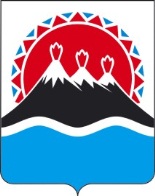 №Об утверждении Положения о системе обеспечения вызова экстренных оперативных служб по единому номеру «112» Камчатского края